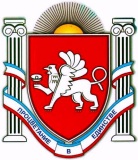 РЕСПУБЛИКА КРЫМАДМИНИСТРАЦИЯ ДЖАНКОЙСКОГО РАЙОНААДМIНIСТРАЦIЯ ДЖАНКОЙСЬКОГО РАЙОНУ РЕСПУБЛІКИ КРИМКЪЫРЫМ ДЖУМХУРИЕТИ ДЖАНКОЙ БОЛЮГИНИНЪ ИДАРЕСИР А С П О Р Я Ж Е Н И Еот 27 января 2015г  № 10-р г. ДжанкойО наделении правомэлектронной подписи В целях реализации электронного документооборота с Управлением Федерального казначейства по Республике Крым и размещения заказов, выполнения работ, оказания услуг для государственных и муниципальных нужд:1. Возложить обязанности Администратора информационной безопасности, ответственного по обеспечению бесперебойной работы в процессе эксплуатации программно-технических средств, хранению, учету электронных документов и защите информации на начальника отдела бухгалтерского учета, отчетности и информатизации аппаратаРоманюк Татьяну Викторовну, а в его отсутствие на заместителя начальника по финансовым вопросам отдела бухгалтерского учета, отчетности и информатизации Скрипку Людмилу Николаевну.2. Наделить правом подписания электронных документов с предоставлением электронной подписи на портале СУФД ДУБП 2.1. с правом первой подписи:	главу администрации Джанкойского района Республики Крым  Бочарова Александра Ивановича;2.2. с правом второй подписи следующих сотрудников:начальника отдела бухгалтерского учета, отчетности и информатизации аппарата  Романюк Татьяну Викторовну;заместителя начальника по финансовым вопросам отдела бухгалтерского учета, отчетности и информатизации  Скрипку Людмилу Николаевну.3. Контроль за распоряжения возложить на руководителя аппарата Курандину Светлану Михайловну.Глава администрации Джанкойского районаРеспублики Крым                                                                          А.И. Бочаров